Wrocław, date: .............................Student’s name and surname: …………..……………………..Student’s number: …………..…..Faculty of ManagementField: ……………………..Year: ….  , semester: …..Studies degree: ..….ToDean of the Faculty of ManagementAbout: Realization of course without attending classes 	(realizacji kursów bez odbywania zajęć)I kindly ask for  enrollment on course………………………….in the winter/ summer* semester 20….../20…….Course code: ………………….Title, name and surname of the teacher: …………………………………………….    student’s signature………………………….    teacher’s signature* Cross out inappropriate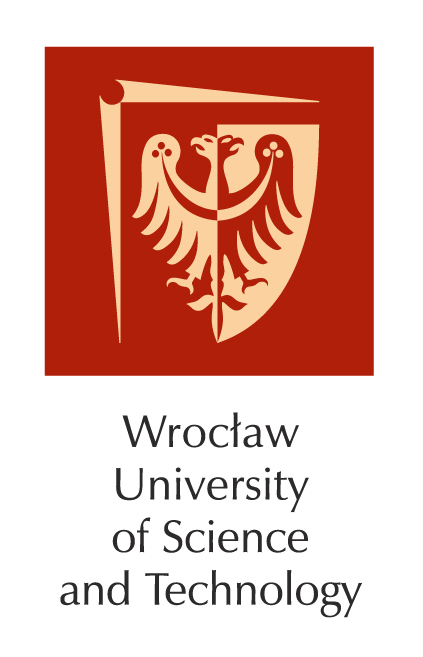 Wrocław University of Science and TechnologyFaculty of Management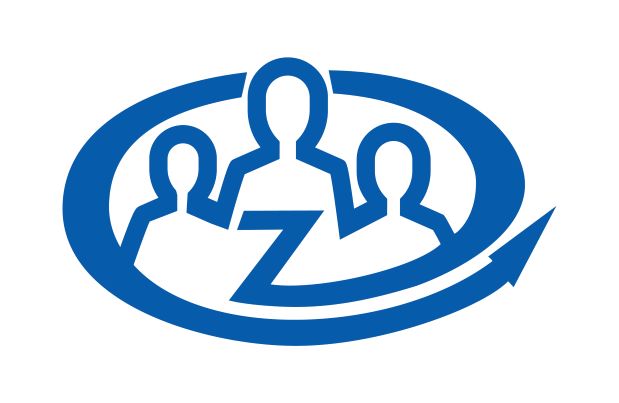 